ADCC VORONEZH OPEN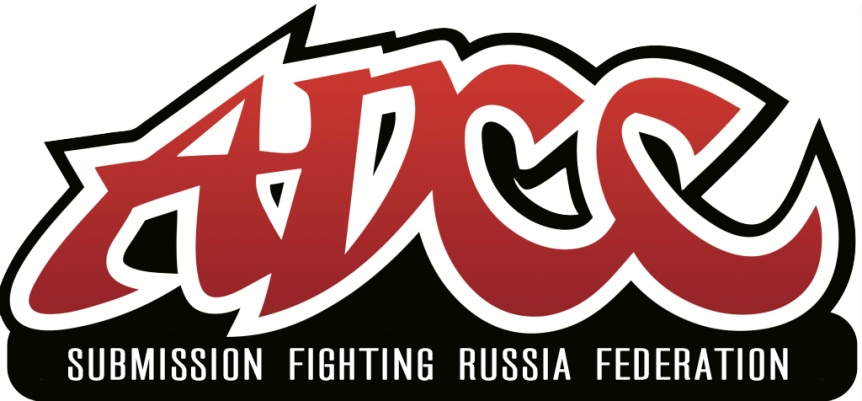 Дататурнира:13 октября 2018 годаМесто проведения:Г.Воронеж, ул.Ворошилова,1а (СК Энергия) Начало турнира:13 октября в 11:00 Стартовый взнос:1000 рублей до 10 октября 2018Спортсмен считается зарегистрированным, если у него оплачен стартовый взнос.Регистрация:https://vk.com/submania-регистрация до8 октября 2018 годаПризы:Первые три места получают медаль.Если в категории 1 человек:Спортсмен получает медальСпортсмен переводится в другую категориюСпортсмен может вернуть стартовый взносВозрастные и весовые категории:Взрослые *18+Мужчины:Professional:-65,9, -76,9, -87,9, -98,9, +99Дети(15-17лет):-50, -55, -60, -65, -70, -75, -80, +80http://adcombat.com/adcc-rules-and-regulations  Взвешивание:Взвешивание спортсменов производится перед схватками в день мероприятия.Оплата стартового взноса:Стартовый взнос участника вносится в момент регистрации на турнир.Участник считается зарегистрированным, если у него оплачен стартовый взнос.Возврат стартового взноса:Полностью вернуть стартовый взнос можно до7 октября2018 года.50% стартового взноса можно вернуть с 8 по 10октября2018 года.После10 октября возврат стартового взноса невозможен.Внесение изменений в заявку:До10 октября можно внести изменения в свою весовую категорию.Для внесения изменений в заявку необходимо направить письмо на электронный адрес: adccvoronezh@yandex.ruПосле10 октября заявки на изменение весовой категории не принимаются.Документы, которые необходимо иметь при себе для участия в турнире:Взрослые:-Оригинал документа, удостоверяющего личность;-оригинал договора (страхового полиса) страхования от несчастных случаев (*Страховку можно будет приобрести на месте);-расписка-согласие на участие в соревнованиях (*заполняется на месте).Дети:- Оригинал документа, удостоверяющего личность (свидетельство о рождении/паспорт/заграничный паспорт);-Оригинал справки из школы с фотографией (в случае отсутствия паспорта у ребенка до 14 лет);-Справка/допуск о состоянии здоровья, подтвержденный подписью врача и печатью медицинского учреждения;-оригинал договора (страхового полиса) страхования от несчастных случаев;-расписка-разрешение от родителей на участие несовершеннолетнего ребенка в соревнования (*заполняется на месте).Контакт: https://vk.com/submaniaADCC VORONEZH OPENDates of the tournament: 13 October, 2018Venue: Voronezh, VoroshilovaSt, 1A ( “Energia” Sports Complex)Starting time: October 13, 11 a.m.Entry fee: 1000Roubles before October 10th 2018Athlete is deemed registered only subject to his having paid the entry fee.Registration: https://vk.com/submaniaRegistration is open until October 8th 2018Prizes:Prizes are awarded to the athletes placed in the top threeIf there is only one person in the category:1.He is awarded a medal2. He is transferred to a different category3. He may have his entry fee refundedAge and weight categories:Adults*18+Men:Professional:-65,9,-76,9,-87,9,-98,9,+99Juniors:(aged15-17)-50,-55,-60,-65,-70,-75,-80,+80http://adcombat.com/adcc-rules-and-regulationsThe weigh-in:Athletes weigh in before the fight on the day of the tournamentPayment of the entry fee:Entry fee is paid upon registration for the tournament.Athlete is deemed registered only subject to his having paid the entry fee.Entry fee refunds:Entry fee is refunded in full before October 7th 2018.50% of the entry fee is refunded between October 8-10th 2018.Entry fee cannot be refunded after October 10th.Making amendments to the application:Weight category may be changed before October 10th. To make such amendments,Email: adccvoronezh@yandex.ruChanges to the weight category cannot be made after October 10th.To be eligible for the tournament, one must provide the following documents:Adults:- original ID;- original of the personal accident insurance contract (insurance policy)(*insurance can be obtained on site);- signed written consent to compete(*filled out on site)Juniors:- original ID (birth certificate/passport/foreign passport);- original school certificate with a photo(for juniors younger than 14 with no passport);- signed and sealed medical certificate/physician’s clearance;- original of the personal accident insurance contract (insurancepolicy)- written parental consent to their minor child’s participation (*filled out on site).Contacting information: https://vk.com/submani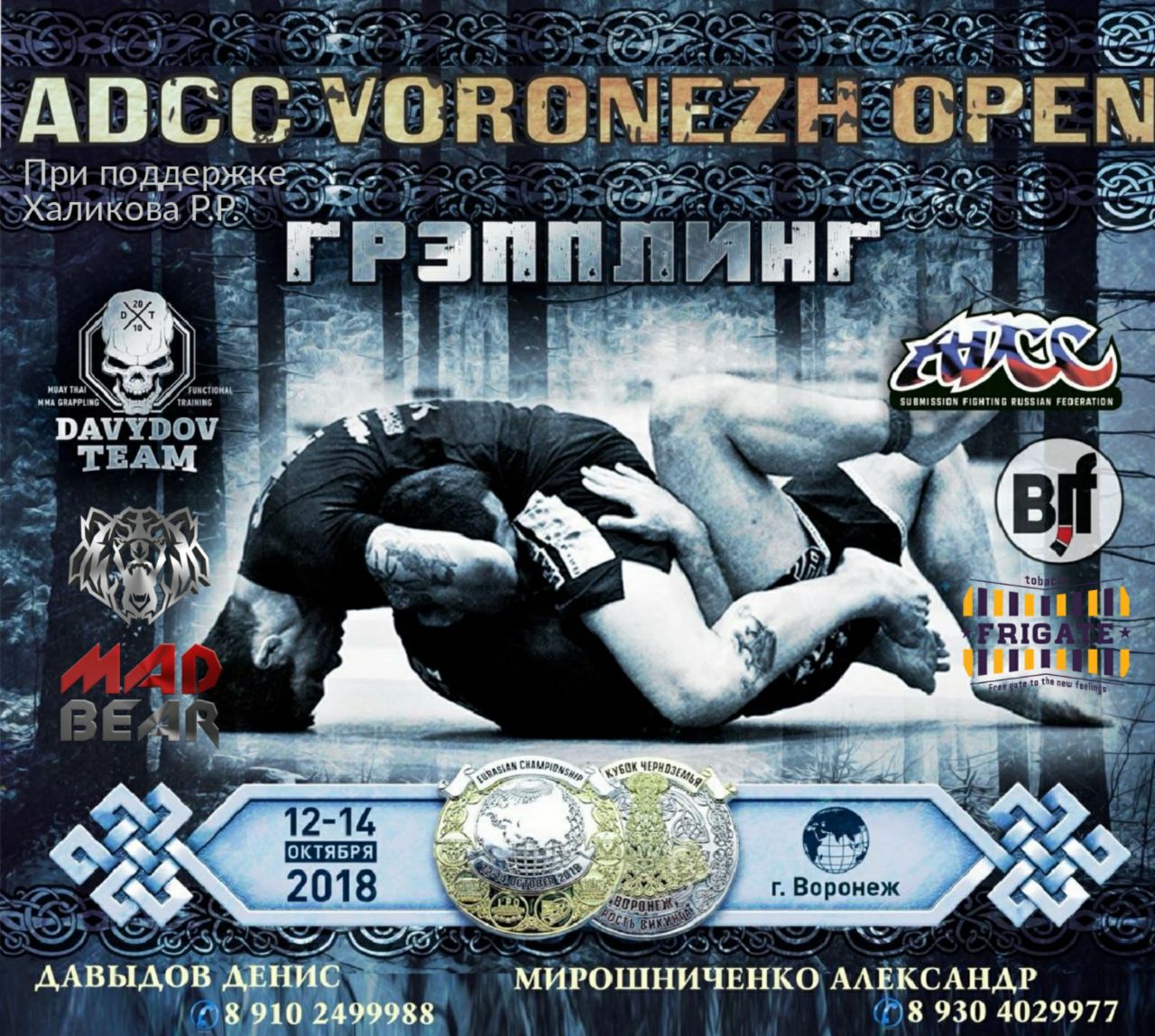 